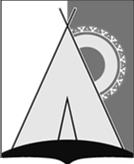 АДМИНИСТРАЦИЯ СЕЛЬСКОГО ПОСЕЛЕНИЯ РУССКИНСКАЯСургутского муниципального районаХанты-Мансийского автономного округа - ЮгрыПОСТАНОВЛЕНИЕ «08» ноября 2023 года                                                                          № 236д. РусскинскаяО внесении изменений в постановлениеадминистрации сельского поселения Русскинская от 18.04.2023  № 90 «Об утверждении Положения о жилищной комиссии при администрации сельского поселения Русскинская»В соответствии с Конституцией Российской Федерации Российской Федерации, Жилищным кодексом Российской Федерации, федеральным законом «Об общих принципах организации местного самоуправления в Российской Федерации» от 06.10.2003 №131, законом Ханты-Мансийского автономного округа-Югры от 06.07.2005 №57-оз «О регулировании отдельных жилищных отношений в Ханты-Мансийском автономном округе-Югре», уставом сельского поселения Русскинская, а также в связи с принятием решения о формировании нового состава комиссии, с целью обеспечения объективного и коллегиального подхода к рассмотрению и разрешению вопросов, возникающих при предоставлении жилых помещений в домах муниципального жилищного фонда, принятия и снятия с учета граждан, нуждающихся в предоставлении жилых помещений, и иных вопросов, возникающих при реализации жилищного законодательства Российской Федерации, Ханты-Мансийского автономного округа - Югры, муниципальных правовых актов, регулирующих жилищные правоотношения:1. Приложение 2 к постановлению администрации сельского поселения Русскинская от 18.04.2023 № 90 «Об утверждении Положения о жилищной комиссии при администрации сельского поселения Русскинская» изложить в новой редакции, согласно приложения к настоящему постановлению.2. Обнародовать настоящее постановление и разместить на официальном сайте органов местного самоуправления муниципального образования сельское поселение Русскинская. Глава сельского поселения Русскинская                                             А.Н. СоболевСостав жилищной комиссии при администрации сельского поселения Русскинская Приложение к постановлению администрации сельского поселения Русскинскаяот «08»  ноября 2023 №236Приложение 2к постановлению администрации сельского поселение Русскинская «Об утверждении Положения о жилищной комиссии при администрации сельского поселения Русскинская Соболев Андрей Николаевич Глава сельского поселения Русскинская, председатель Комиссии Владимирова Ирина АлександровнаЗаместитель главы сельского поселения Русскинская, заместитель председателя Комиссии Тренина Ирина НиколаевнаВедущий специалист администрации сельского поселения Русскинская, секретарь Комиссии Члены Комиссии: Звонова О.В. Депутат Совета депутатов сельского поселения РусскинскаяСтадниченко М.В. Заместитель директора МБОУ «Русскинская СОШ»